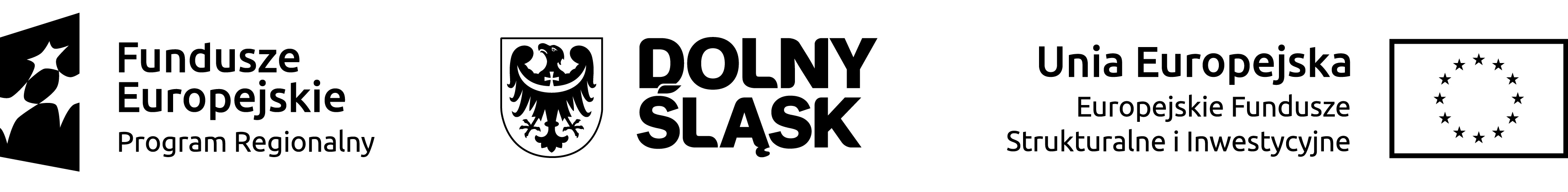 Przystępując do postępowania o udzielenie zamówienia publicznego prowadzonego przez Liceum Ogólnokształcącego Nr XV im. mjr. Piotra Wysockiego; ul. Wojrowicka 58; 54-436 Wrocław, działającego w imieniu Gminy Wrocław, pl. Nowy Targ 1-8, 50-141 Wrocław na dostawę pn. „Modernizacja i wyposażenie w sprzęt i środki dydaktyczne pracowni szkolnych”, składam niniejszą ofertę.OFERTAdotyczy: przetargu nieograniczonego pn.: „Modernizacja i wyposażenie w sprzęt i środki dydaktyczne pracowni szkolnych”Część …………… - ………………………………………………………………Akceptujemy w całości wszystkie warunki zawarte w Specyfikacji Istotnych Warunków Zamówienia oraz gwarantujemy wykonanie całości niniejszego zamówienia zgodnie z treścią SIWZ, wyjaśnień do SIWZ oraz jej zmian.Zapoznałem/liśmy się ze wzorem umowy, warunkami określonymi w Specyfikacji Istotnych Warunków Zamówienia i zobowiązuję/emy się, w przypadku wyboru mojej/naszej oferty, do zawarcia umowy zgodnej z niniejszą ofertą, na warunkach określonych w Specyfikacji Istotnych Warunków Zamówienia, w miejscu i terminie wyznaczonym przez Zamawiającego.Cena mojej (naszej) oferty za realizację całości niniejszego zamówienia w części …………, o następujących parametrach:wynosi:cena oferty (łącznie z podatkiem VAT): ………………………………………………………………słownie: ……………………………………………………………………………………………………………………………………………………Celem możliwości oceny naszej oferty w kryterium: „Termin płatności” oświadczamy, że oferujemy termin płatności równy: ………………… dni (słownie: ………………………………………………………………………… dni).Celem możliwości oceny naszej oferty w kryterium: „Okres gwarancji” oświadczamy, że oferujemy okres gwarancji równy: ………………… miesięcy (słownie: ………………………………………………………………………… miesięcy).Oświadczam/y, że w przypadku wyboru mojej/naszej oferty, powyższa cena zawiera wszystkie koszty, jakie ponosi Zamawiający tytułem realizacji przedmiotu zamówienia.(skreślony)Oświadczam, że oferowany sprzęt pochodzi z aktualnej linii produkcyjnej, z datą produkcji nie gorszą niż rok 2019, a jego części składowe nie są używane ani rekondycjonowane.Oświadczam, że*):	wykonamy		nie wykonamycałość zamówienia siłami własnymi.*) – właściwe oznaczyćWykonanie następujących części zamówienia, zamierzamy powierzyć podwykonawcom*):Część zamówienia: ……………………………………………………………………………………………Firma podwykonawcy: ……………………………………………………………………………………………Część zamówienia: ……………………………………………………………………………………………Firma podwykonawcy: ……………………………………………………………………………………………*) - Zapis realizuje postanowienie art. 36b ust. 1 ustawy Pzp. Wykonawca wypełnia, jeżeli są znani na etapie składania ofert.Oświadczam, zgodnie z art. 91 ust. 3a ustawy Pzp, że wybór oferty:	nie będzie prowadził do powstania u Zamawiającego obowiązku podatkowego VAT.	będzie prowadził do powstania u Zamawiającego obowiązku podatkowego VAT, i wskazuję:nazwa (rodzaj) towaru lub usługi, których dostawa lub świadczenie będzie prowadzić do jego powstania: ………………………………………………………,Wartość towaru lub usługi, których dostawa lub świadczenie będzie prowadzić do jego powstania bez kwoty podatku: ………………………………………………………nazwa (rodzaj) towaru lub usługi, których dostawa lub świadczenie będzie prowadzić do jego powstania: ………………………………………………………,Wartość towaru lub usługi, których dostawa lub świadczenie będzie prowadzić do jego powstania bez kwoty podatku: ………………………………………………………Oświadczam, że należymy do sektora małych i średnich przedsiębiorstw:	tak		nieOświadczamy, że zapoznaliśmy się ze specyfikacją istotnych warunków zamówienia, a także opisem przedmiotu zamówienia, wzorem umowy oraz wszystkimi innymi dokumentami i nie wnosimy do nich żadnych zastrzeżeń oraz uznajemy się za związanych określonymi w nich warunkami.Oświadczamy, że jesteśmy związani ofertą przez czas wskazany w SIWZ tj. okres w miesiącach: 2 (od upływu ostatecznego terminu składania ofert).W przypadku uznania złożonej oferty za najkorzystniejszą zobowiązuję się zawrzeć umowę w miejscu i terminie wskazanym przez Zamawiającego.Nie uczestniczę jako Wykonawca w jakiejkolwiek innej ofercie złożonej w celu udzielenia niniejszego zamówienia.Oświadczam, że stosuje środki techniczne i organizacyjne gwarantujące bezpieczeństwo danych osobowych zgodnie z wymogami Rozporządzenia Parlamentu Europejskiego i Rady (UE) 2016/679 z dnia 27 kwietnia 2016 r. w sprawie ochrony osób fizycznych z związku z przetwarzaniem danych osobowych i w sprawie swobodnego przepływu takich danych oraz uchylenia dyrektywy 95/46/WE (ogólne rozporządzenie o ochronie danych).Oświadczam, że wypełniłem obowiązki informacyjne przewidziane w art. 13 lub art. 14 rozporządzenia Parlamentu Europejskiego i Rady (UE) 2016/679 z dnia 27 kwietnia 2016 r. w sprawie ochrony osób fizycznych w związku z przetwarzaniem danych osobowych i w sprawie swobodnego przepływu takich danych oraz uchylenia dyrektywy 95/46/WE (ogólne rozporządzenie o ochronie danych) (Dz. Urz. UE L 119 z 04.05.2016, str. 1) wobec osób fizycznych, od których dane osobowe bezpośrednio lub pośrednio pozyskałem w celu ubiegania się o udzielenie zamówienia publicznego w niniejszym postępowaniu.Wykonawca:………………………………………………………………………………………………………………………………………………………………………………………………………………………………………………………………………………(pełna nazwa/firma, adres, w zależności od podmiotu: NIP/PESEL, KRS/CEiDG)reprezentowany przez:…………………………………………………………………………………………(imię, nazwisko, stanowisko/podstawa do reprezentacji)Sposób kontaktowania się:…………………………………………………………………………………………(adres do korespondencji – jeżeli inny niż wykonawcy, adres e-mail, telefon)